									     BARNAVERNDARSTOFA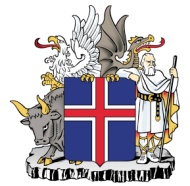 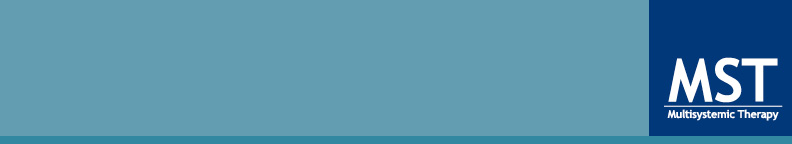 Umsókn um fjölkerfameðferð (MST)Dags. umsóknar	Undirritun starfsmanns barnaverndarnefndarAðilar hafa kynnt sér eðli og helstu réttaráhrif ráðstöfunar.Samþykki forsjáraðila (og barns) ásamt staðfestingu votta:______________________________________________Undirritun barns(Athugið að samþykki barns er ekki skilyrði fyrir MST meðferð)______________________________________________Undirritun forsjármanns (1)______________________________________________Undirritun forsjármanns (2)Vottar skv. 48. gr. laga nr. 80/2002, nöfn og kennitala:Heimasíða Barnaverndarstofu er www.bvs.isBarnverndarnefnd:      Starfsmaður nefndar:      sími.:      netfang:      Nafn barns:      Kyn barns:   kk          kvk             Annað           Lögheimili barns:       kt.:      sími:      Nafn forsjármanns 1:      Lögheimili:      Nafn forsjármanns 2:      Lögheimili:      kt.:        sími:      kt.          sími:      Þjóðerni barns:    Barn af íslenskum uppruna    Barn af erlendum uppruna
(A.m.k annað foreldri er af erlendum uppruna EÐA barn á annað fyrsta móðurmál en íslensku)Þjóðerni barns:    Barn af íslenskum uppruna    Barn af erlendum uppruna
(A.m.k annað foreldri er af erlendum uppruna EÐA barn á annað fyrsta móðurmál en íslensku)Þættir sem útiloka umsókn um MST Barn býr annars staðar en hjá foreldrum eða aðilum sem foreldrar hafa falið umsjá barnsinsBarn er í tímabundnu eða styrktu fóstri eða vistað í úrræði skv. ákvæðum barnaverndarlaga, nema ef vistunin er tímabundin meðferð sem skv. meðferðaráætlun er undanfari MST meðferðarBarn sýnir alvarlega sjálfskaðandi hegðun eða er í sjálfsvígshættu; barn sýnir geðrofseinkenni eða er talið hættulegt öðrumBarn beitir kynferðislegu ofbeldi og annar hegðunarvandi eða afbrotahegðun er ekki til staðarBarn er með gagntæka þroskaröskun (röskun á einhverfurófi)Þættir sem útiloka umsókn um MST Barn býr annars staðar en hjá foreldrum eða aðilum sem foreldrar hafa falið umsjá barnsinsBarn er í tímabundnu eða styrktu fóstri eða vistað í úrræði skv. ákvæðum barnaverndarlaga, nema ef vistunin er tímabundin meðferð sem skv. meðferðaráætlun er undanfari MST meðferðarBarn sýnir alvarlega sjálfskaðandi hegðun eða er í sjálfsvígshættu; barn sýnir geðrofseinkenni eða er talið hættulegt öðrumBarn beitir kynferðislegu ofbeldi og annar hegðunarvandi eða afbrotahegðun er ekki til staðarBarn er með gagntæka þroskaröskun (röskun á einhverfurófi)Búseta og fjölskylduaðstæður (merkið við með x)         Kynforeldrum                                                Einstæðri móður                                  Einstæðum föður                                           Móður/stjúpa                                       Föður/stjúpu                                                  Til skiptis hjá móður/föður                  Hjá ættingjum                                                Hjá fóstur-/kjörforeldrum                     Á stofnun                                                       Annað. Hvað?                                     Önnur stuðningsúrræði skv. ákvæðum barnaverndarlaga vegna vanda barns skiluðu ekki eða eru ekki talin skila árangri og að óbreyttu kæmi til vistunar barnsins utan heimilis (sjá nánar lið 8).    Barn hefur verið vistað tímabundið utan heimilis, neyðarvistað eða til meðferðar
Hvar, hvenær og hversu oft:      Búseta og fjölskylduaðstæður (merkið við með x)         Kynforeldrum                                                Einstæðri móður                                  Einstæðum föður                                           Móður/stjúpa                                       Föður/stjúpu                                                  Til skiptis hjá móður/föður                  Hjá ættingjum                                                Hjá fóstur-/kjörforeldrum                     Á stofnun                                                       Annað. Hvað?                                     Önnur stuðningsúrræði skv. ákvæðum barnaverndarlaga vegna vanda barns skiluðu ekki eða eru ekki talin skila árangri og að óbreyttu kæmi til vistunar barnsins utan heimilis (sjá nánar lið 8).    Barn hefur verið vistað tímabundið utan heimilis, neyðarvistað eða til meðferðar
Hvar, hvenær og hversu oft:      Vandi barns kemur fram á flestum eða öllum eftirtöldum sviðum a-e (merkið við með x)
(Gera skal grein fyrir því sem við á í greinargerð með umsókn)Já   Nei   Veit ekki    Skóli eða vinna (Barn skrópar í skóla; Brottvísun úr skóla; Aðriralvarlegir skólaerfiðleikar; Stundar ekki framhaldsskóla eða launaða vinnu a.m.k. 20 klst í viku)
Já   Nei   Veit ekki    Kemst í kast við lögin (Barn hefur hlotið dóm; Dabókarfærslurlögreglu eða lögregluskýrslur; Þjófnaðir eða önnur refsiverð hegðun)
Já   Nei   Veit ekki     Barn beitir aðra líkamlegu ofbeldi(Á heimili; Í skóla; Annars staðar)
Já   Nei   Veit ekki     Barn hótar öðrum ofbeldi eða ofbeldisfullur talsmáti(Á heimili; Í skóla, Annars staðar)
Já   Nei   Veit ekki     Vímuefni(Barn misnotar áfengi; Barn notar önnur vímuefni)Vandi barns kemur fram á flestum eða öllum eftirtöldum sviðum a-e (merkið við með x)
(Gera skal grein fyrir því sem við á í greinargerð með umsókn)Já   Nei   Veit ekki    Skóli eða vinna (Barn skrópar í skóla; Brottvísun úr skóla; Aðriralvarlegir skólaerfiðleikar; Stundar ekki framhaldsskóla eða launaða vinnu a.m.k. 20 klst í viku)
Já   Nei   Veit ekki    Kemst í kast við lögin (Barn hefur hlotið dóm; Dabókarfærslurlögreglu eða lögregluskýrslur; Þjófnaðir eða önnur refsiverð hegðun)
Já   Nei   Veit ekki     Barn beitir aðra líkamlegu ofbeldi(Á heimili; Í skóla; Annars staðar)
Já   Nei   Veit ekki     Barn hótar öðrum ofbeldi eða ofbeldisfullur talsmáti(Á heimili; Í skóla, Annars staðar)
Já   Nei   Veit ekki     Vímuefni(Barn misnotar áfengi; Barn notar önnur vímuefni)Nánari upplýsingar um vanda fjölskyldu og barns (merkið við með x)
(Gera skal grein fyrir því sem við á í greinargerð með umsókn)FjölskyldaJá   Nei   Veit ekki     Foreldrar vilja aðstoð við að efla færni sína sem uppalendur eða til að takast á við önnur sál-félagsleg vandamálJá   Nei   Veit ekki     Foreldrar telja sig hafa takmarkað aðgengi að stuðningi ættingja eða vinaJá   Nei   Veit ekki     Ósætti eða samskiptavandi er milli fjölskyldumeðlima á heimilinuJá   Nei   Veit ekki     Vandi barns hefur slæm áhrif á systkiniJá   Nei   Veit ekki     Aðrir en barn beita ofbeldi á heimilinuJá   Nei   Veit ekki     Foreldrar hafa verið til meðferðar eða verið í meðferðarviðtölumJá   Nei   Veit ekki     Önnur vandamál í fjölskyldu sem hafa áhrif á vanda barnsFélagahópurJá   Nei   Veit ekki     Barn umgengst félagahóp sem hefur neitkvæð áhrif á hegðun þessJá   Nei   Veit ekki     Barn umgengst einstaklinga sem stunda afbrot eða nota vímuefniJá   Nei   Veit ekki     Annar vandi í félagslegri aðlögun barnsSkóli eða vinnaJá   Nei   Veit ekki     Vandamál í samskiptum heimilis og skólaJá   Nei   Veit ekki     Námsstaða barns er umtalsvert slakari en námsstaða jafnaldraJá   Nei   Veit ekki     Annar vandi barns í skóla- eða vinnuumhverfiAðrir greiningar- og meðferðaraðilarJá   Nei   Veit ekki     Fyrir liggja formlegar greiningar eða álitsgerðir um vanda barns frá BUGL, Greiningarstöð, sérfræðingum við skóla, Stuðlum, SÁÁ  eða öðrumJá   Nei   Veit ekki     Barn hefur fengið meðferð (þ.m.t. lyfjameðferð) vegna vanda sínsJá   Nei   Veit ekki     Barn hefur fengið þjónustu skv. lögum um málefni fatlaðraNánari upplýsingar um vanda fjölskyldu og barns (merkið við með x)
(Gera skal grein fyrir því sem við á í greinargerð með umsókn)FjölskyldaJá   Nei   Veit ekki     Foreldrar vilja aðstoð við að efla færni sína sem uppalendur eða til að takast á við önnur sál-félagsleg vandamálJá   Nei   Veit ekki     Foreldrar telja sig hafa takmarkað aðgengi að stuðningi ættingja eða vinaJá   Nei   Veit ekki     Ósætti eða samskiptavandi er milli fjölskyldumeðlima á heimilinuJá   Nei   Veit ekki     Vandi barns hefur slæm áhrif á systkiniJá   Nei   Veit ekki     Aðrir en barn beita ofbeldi á heimilinuJá   Nei   Veit ekki     Foreldrar hafa verið til meðferðar eða verið í meðferðarviðtölumJá   Nei   Veit ekki     Önnur vandamál í fjölskyldu sem hafa áhrif á vanda barnsFélagahópurJá   Nei   Veit ekki     Barn umgengst félagahóp sem hefur neitkvæð áhrif á hegðun þessJá   Nei   Veit ekki     Barn umgengst einstaklinga sem stunda afbrot eða nota vímuefniJá   Nei   Veit ekki     Annar vandi í félagslegri aðlögun barnsSkóli eða vinnaJá   Nei   Veit ekki     Vandamál í samskiptum heimilis og skólaJá   Nei   Veit ekki     Námsstaða barns er umtalsvert slakari en námsstaða jafnaldraJá   Nei   Veit ekki     Annar vandi barns í skóla- eða vinnuumhverfiAðrir greiningar- og meðferðaraðilarJá   Nei   Veit ekki     Fyrir liggja formlegar greiningar eða álitsgerðir um vanda barns frá BUGL, Greiningarstöð, sérfræðingum við skóla, Stuðlum, SÁÁ  eða öðrumJá   Nei   Veit ekki     Barn hefur fengið meðferð (þ.m.t. lyfjameðferð) vegna vanda sínsJá   Nei   Veit ekki     Barn hefur fengið þjónustu skv. lögum um málefni fatlaðraGátlisti vegna greinargerðar með umsókn

Í greinargerð með umsókn skulu koma fram upplýsingar um atriðin sem merkt var við í liðum 5-7 hér að framan.
Eftirfarandi upplýsingar skulu koma fram í greinargerð eða í fylgiskjölum sem vísað er til í greinargerð:
Félags- og heilsufarslegar upplýsingarStutt lýsing styrkleikum og þörfum/vanda fjölskyldu, félagslegum tengslum, fjölskylduaðstæðum og –sögu (athugið að gera grein fyrir tengslum beggja foreldra við barnið)Samantekt upplýsinga um náms- og félagslega stöðu barns í skóla auk álitsgerða eða greiningarupplýsinga frá skóla eða sérfræðingum við skólaTómstundir, áhugamál, vinir og félagar barnsEf við á, upplýsingar um heilsufar foreldra og barns (líkamlegt og geðrænt), áföll, álitsgerðir, greiningar, meðferð(ir) og hver ber/bar ábyrgð á meðferð (þ.m.t. lyfjameðferð barns o.s.fv.)BarnaverndarafskiptiTilkynningar til barnvernarnefndar, ástæða (tilefni), tilkynnt af hverjum, hvenær?Könnun máls skv. 22. gr. barnaverndarlaga  og niðurstaðaSkrifleg áætlun/áætlanir barnaverndarnefndar skv. 23. og 33. gr. bvl.Aðgerðir barnaverndarnefndar skv. áætlun; lýsing á framkvæmd og árangursmatSkriflegar ákvarðanir/bókanir barnaverndarnefndar Úrskurðir barnvernarnefndar, dómstóls eða dómarAnnaðSamantekt upplýsinga um afskipti lögreglu, refsivörsluaðila eða dómstólaSkýrslur, umsagnir, vottorð og aðrar upplýsingar sem aflað hefur verið af barnvernarnefndEr barn samþykkt fyrirhugaðri ráðstöfun? (merkið við með x)
(Athugið að samþykki barns er ekki skilyrði fyrir MST meðferð)Já   Nei 